Admitted-To-EnrolledLetter 8Subject Line: Friendly Reminder From WSU

Visit your subscriptions page to unsubscribe from Graduate Admissions or manage similar email subscriptions from Washington State University. 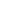 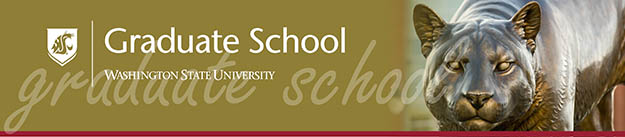 Dear [         ],

We see you have yet to confirm your admittance to Washington State University for graduate education. If you’re still undecided, please remember the deadline to accept is fast approaching. If there is anything we can do to help, please feel free to reach out: gradschool@wsu.edu.

We know that selecting which graduate school to attend is an important and complicated decision that involves several factors. While we’ve attempted to supply you with the information you need to make an informed decision, we encourage you to research on your own as well. 

In our efforts to better understand the complexities of your deciding where to attend graduate school, we have spoken with prospective, current, and former students in similar situations. We discovered that in some cases, several factors, including finances, location, and research interests, delayed their decisions.

We’d like to encourage you, when comparing financial packages from different universities, you consider the cost of living in the area in which you will be located. While you may be offered a larger stipend at a different university, the cost of living in Washington state is very cost effective when compared to other more metropolitan areas. 
     Incoming medical students during the White Coat Ceremony
at the Elson S. Floyd Medical Center in Spokane, Washington.


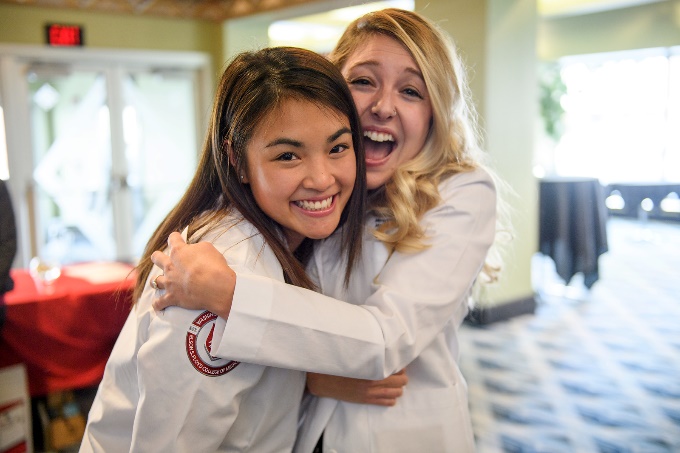 The cost of living in Pullman is the lowest of all the PAC-12 schools. Note: Washington state has no income tax, and graduate school at WSU costs far less than other universities when you consider the comparisons.Graduate students also mentioned that location was a factor. Pullman, Washington, is a quiet community where you can keenly focus on your studies and research. And while Pullman has a more subdued night life when compared to larger cities, the area has been recognized for its picturesque views and close proximity to mountains and rivers. Most students enjoy the community support, safe neighborhoods, and family atmosphere.

Regarding research interests, we recommend you visit our website to peruse the interdisciplinary degrees. WSU provides a truly unique opportunity through its Individual Interdisciplinary Doctoral Degree. This enables you to combine three different disciplines into one customizable degree. Graduates with this degree find themselves in high demand in a world that values interdisciplinary work. Find out more here. 

We wish you all the best in your endeavors! Got questions? Contact the Graduate School or your department. gradschool@wsu.edu; 509-334-6424—or visit the FAQ page.

We hope to see you soon, and Go Cougs!


Sincerely,
The Graduate School


